eTranscript CaliforniaJune 2014Release 7.2014.XXX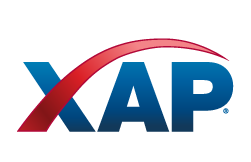 XAP Corporation100 Corporate Pointe, Ste. 100Culver City, CA 90230Release Notes SummaryThis release includes the following:Updated IGETC Codes for CSU Subscribers: The eTranscriptCA system has been updated to accept all valid IGETC codes supported by the California State University (CSU) system.Updated IGETC Codes for UC Subscribers:  The eTranscriptCA system has been updated to accept all valid IGETC codes supported by the University of California (UC) system.EDI Transcript File Modification: The Associate degree type is accurately reported in the EDI transcript file for CSU schools.XML Transcripts File Modification:  The Associate degree type is accurately reported in the XML transcript file for CSU schools.Updated CSU IGETC CodesThe eTranscriptCA system has been updated to accept all valid IGETC codes supported by the California State University system.  The following CSU IGETC codes have been added to the list of values for coursework and mapped to the XML and EDI formats:5C –Science Library7A –Political Science7B –History/Economics8C –English Composition – 2nd QuarterThis update of CSU IGETC codes affects the following eTranscriptCA Data Dictionary fields:08E3408E3508E3608E37There is no change to the current methods to download, upload, view, or print transcripts. The updated IGETC codes for CSU apply to the following areas for the eTranscriptCA system:ASCII transcript uploadsXML transcript uploadsXML transcript downloadsEDI transcript downloadsPDF transcript downloadsTranscript ViewsUpdated UC IGETC CodesThe eTranscriptCA system has been updated to accept all valid IGETC codes supported by the University of California system.  The following UC IGETC codes have been added to the list of values for coursework and mapped to the XML and EDI formats:5C –Science Laboratory8C –English Composition – 2nd QuarterThis update of UC IGETC codes affects the following eTranscriptCA Data Dictionary fields:08E4408E4508E4608E47There is no change to the current methods to download, upload, view, or print transcripts. The updated IGETC codes for UC apply to the following areas for the eTranscriptCA system:ASCII transcript uploadsXML transcript uploadsXML transcript downloadsEDI transcript downloadsPDF transcript downloadsTranscript ViewsEDI Transcripts File ModificationThe EDI transcript file sent to CSU schools, via the eTranscriptCA system, has been updated to correctly report the type of Associate degree the student will receive, or has already received.   The standard TS130 coding for FOS03 now includes a new descriptor indicating the type of Associate degree, as one of the following:0 = AD (Associate Degree)  1 = AA (Associate in Arts) 2 = AS (Associate in Science)The revised description for FOS03 is:	FOS**M*ZZ*X-Y-CCCCC-Z  ̃ The only change here is the addition of the “Z” variable.XML Transcripts File Modification The XML transcript file sent to recipient schools, via the eTranscriptCA system, has been updated to correctly report the type of Associate degree the student will receive, or has already received.   The Note Message field in the XML transcript has been modified to include a third message line that indicates the type of Associate degree, as one of the following:<Note Message> Associate Degree Type = AA or AS or AD